KONIFO KFT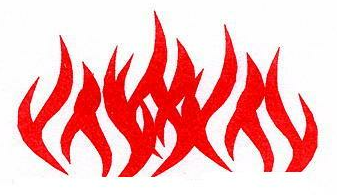 Székhely: 2146 Mogyoród, Bocskai út 66.Telephely/levelezési cím: 1142 Bp., Erzsébet királyné útja 67.,  Telefon/fax: 460 -0929, 221-6114cégjegyzékszám: 13-09-137697, adószám: 12060568-2-13, Felnőttképző engedély száma: E/2020/000416Felnőttképző nyilvántartásba vételi száma: B/2020/002984www.konifo.hu, info@konifo.hu Tisztelt Tűzvédelmi Szakemberek!A KONIFO Kft nyomtatott formában megjelenteti az alábbi kiadványt:Országos Tűzvédelmi Szabályzat (OTSZ)8/2022. (IV.14.) BM rendelettel módosított54/2014.(XII.5.) BM rendeletHatályos: 2022.VI.13-tólA kiadvány ára: 	4.600,- Ft + ÁFA (27%) /dbTisztelettel:			 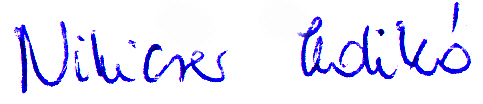 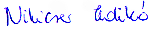 				    Nikicser Ildikó					       ügyvezető ------------------------------------------------------------------------------------------MEGRENDELÉSAz OTSZ kiadványt ………….. példányban megrendelem.A kiadvány átvételét az alábbiak szerint kérem (kérem bejelölni):személyes átvétel utánvételes postázás (a postaköltséget a megrendelő fizeti)Számlázási adatok:		………………………………………………… (név)			………………………………………………… (cím)			………………………………………………… (adószám)Postacím:			………………………………………………… (név)			………………………………………………… (cím)Dátum: 2022. ………………………..				………………………………………..				           aláírás (bélyegző)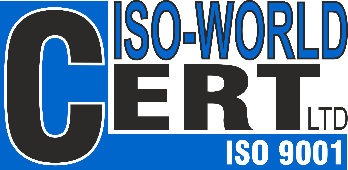 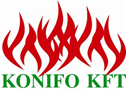 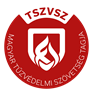 